от       13.11.2013    №   739-НПАс. Туринская СлободаОб утверждении муниципальной программы «Развитие градостроительной деятельности на территории Слободо-Туринского муниципального района» на 2014 – 2020 годы	В соответствии со статьей 179 Бюджетного кодекса Российской Федерации от 31 июля 1998 года № 145-ФЗ, Градостроительным кодексом Российской Федерации от 23 декабря 2004 года № 190-ФЗ, Земельным кодексом Российской Федерации от 25 октября 2011 года № 136-ФЗ, Федеральным законом от 06 октября .            № 131-ФЗ «Об общих принципах организации местного самоуправления в Российской Федерации», Законом Свердловской области от 26 декабря . № 129-ОЗ «Об областном бюджете на 2012 год и плановый период 2013 и 2014 годов», постановлениями Правительства Свердловской области от 11.10.2010 года № 1487-ПП «Об утверждении областной целевой программы «Развитие жилищного комплекса в Свердловской области» на 2011-2015 годы», от 30.03.2011 г. № 328-ПП «О разработке и утверждении документов территориального планирования и градостроительного зонирования муниципальных образований, расположенных на территории Свердловской области»                                                                                                                                                                                                                                                                  ПОСТАНОВЛЯЮ:                                                                                                                                                                                                                          	1. Утвердить муниципальную программу «Развитие градостроительной деятельности на территории Слободо-Туринского муниципального района» на 2014 – 2020 годы (прилагается).         	2. Признать утратившим силу постановление администрации Слободо-Туринского муниципального района от 11.04.2012 № 81 «Об утверждении долгосрочной целевой программы «Градостроительное развитие муниципальных образований, расположенных на территории Слободо-Туринского муниципального района, на 2012 – 2015 годы» с 01 января .    3. Опубликовать настоящее постановление в районной газете «Коммунар» и разместить на официальном сайте Слободо-Туринского муниципального района в сети Интернет. 	4. Контроль за исполнением настоящего постановления оставляю за собой. И.о. Главы муниципального района                                               			В.А. БедулевПРИЛОЖЕНИЕ УТВЕРЖДЕНАпостановлением администрации Слободо-Туринского муниципального района от 13.11.2013  №  739-НПАМуниципальная программа«Развитие градостроительной деятельности на территории Слободо-Туринского муниципального района» на 2014 – 2020 годыс. Туринская Слобода2. ПАСПОРТ МУНИЦИПАЛЬНОЙ ПРОГРАММЫ «Развитие градостроительной деятельности на территории Слободо-Туринского муниципального района на 2014 – 2020 годы»3.4.Раздел 1. Характеристика и анализ текущего состояния сферысоциально-экономического развития Слободо-Туринскогомуниципального района        Муниципальная программа «Развитие градостроительной деятельности на территории Слободо-Туринского муниципального района на 2014 – 2020 годы» (далее – Программа) разработана в соответствии с Градостроительным кодексом Российской Федерации от 29 декабря 2004 года, Земельным кодексом Российской Федерации от 25 октября 2001 года № 136-ФЗ; Бюджетным кодексом Российской Федерации от 31 июля 1998 года № 145-ФЗ; Федеральным законом от 6 октября 2003 года № 131-ФЗ «Об общих принципах организации местного самоуправления в Российской Федерации», законом Свердловской области от 19 октября 2007 г. № 100-ОЗ «О документах территориального планирования муниципальных образований, расположенных на территории Свердловской области» («Областная газета», 2007,  23 октября, № 358-359), законом Свердловской области от 21 декабря 2007 г. № 159-ОЗ «О Программе социально-экономического развития Свердловской области на 2008-2010 годы» («Областная газета», 2007, 26 декабря, № 455-457), законом Свердловской области от 26 декабря 2011 г. № 129-ОЗ «Об областном бюджете на 2012 год и плановый период 2013 и 2014 годов» («Областная газета», 2011,  27 декабря,             № 489-493), постановлениями  Правительства   Свердловской  области  от 30.03.2011г. № 328-ПП «О разработке и утверждении документов территориального планирования и градостроительного зонирования муниципальных образований, расположенных на территории Свердловской области» («Областная газета», 2011,      8 апреля, № 112-114), от  27.08.2008  г. № 873-ПП «О Стратегии социально-экономического развития Свердловской области на период до 2020 года» («Собрание законодательства Свердловской области», 2008, № 8-1, ст. 1274), от 11.10.2010 г.       № 1487-ПП «Развитие жилищного комплекса в Свердловской области на 2011-2015 годы» («Собрание законодательства Свердловской области», 2010, № 10-6, ст. 1508). 	Программа направлена на реализацию комплекса правовых, финансово- экономических, организационно-технических научно-методических и иных мероприятий по обеспечению муниципальных образований, расположенных в границах Слободо-Туринского муниципального района, градостроительной документацией и   создание   на  прочной  градостроительной  основе  условий для 5.эффективного социально-экономического развития территорий и решения органами местного самоуправления вопросов местного значения. 	Состояние существующего положения в области градостроительной деятельности  муниципальных образований, расположенных на территории Слободо-Туринского муниципального района следующее:	1) требуются внесение изменений в утвержденные документы территориального планирования (правила землепользования и застройки сельских поселений) на все территории сельских поселений, включая населенные пункты;	2) не хватает разработанной и утвержденной документации по планировке территорий в целях размещения и строительства объектов местного значения муниципального района и сельских поселений;	3) не создана информационная система обеспечения градостроительной деятельности муниципального района;	4)  сформирована  не в полном объеме муниципальная нормативно-правовая база обеспечения градостроительной деятельности и землепользования.	В соответствии с Градостроительным кодексом Российской Федерации муниципальными образованиями, расположенными в границах Слободо-Туринского муниципального района в период действия Программы должны быть подготовлены и утверждены документы территориального планирования и градостроительного зонирования, документация по планировке территорий (далее – градостроительная документация): 	1) проекты внесения изменений в схему территориального планирования Слободо-Туринского муниципального район;	2) проекты внесения изменений в генеральные планы Слободо-Туринского, Усть-Ницинского, Ницинского, Сладковского сельских поселений применительно к территориям сельских населенных пунктов;	3) проекты внесения изменений в правила землепользования и застройки Слободо-Туринского, Усть-Ницинского, Ницинского, Сладковского сельских поселений применительно к территориям сельских населенных пунктов;	4) документация по планировке территорий, предусматривающей размещение объектов местного значения Слободо-Туринского муниципального района;           5) документация по планировке территорий Слободо-Туринского, Усть-Ницинского, Ницинского, Сладковского сельских поселений;         создана информационная система обеспечения градостроительной деятельности, сформирована нормативно-правовая база муниципального района и сельских поселений в сфере обеспечения градостроительной деятельности и землепользования.	В соответствии со статьей 5 Федерального закона от 29 декабря 2004 года № 191-ФЗ «О введении в действие Градостроительного кодекса Российской Федерации» с 1 июля 2006 года в муниципальных районах и городских округах субъекта Российской Федерации должны функционировать информационные системы обеспечения градостроительной деятельности (ИСОГД).	В целях стимулирования муниципальных образований к более быстрой подготовке градостроительной документации данными законами был установлен предельный срок – 31 декабря 2013 г., по истечению которого вступят в силу следующие запреты:	1) в соответствии с частью 4 статьи 9 Градостроительного кодекса Российской Федерации не допускается принятие органами местного самоуправления решений (за исключением случаев, предусмотренных федеральными законами) о резервировании 6.земель, об изъятии, в том числе путем выкупа, земельных участков для муниципальных нужд, о переводе земель из одной категории в другую, о предоставлении находящихся в муниципальной собственности земельных участков в целях размещения объектов местного значения, если размещение таких объектов не предусмотрено документами территориального планирования муниципальных образований, а также о переводе земель из одной категории в другую для целей, не связанных с размещением объектов местного значения муниципальных районов, при отсутствии генерального плана.	2) в соответствии с частью 6 статьи 45 Градостроительного кодекса                Российской Федерации не допускается осуществлять подготовку документации по планировке территории (за исключением случаев подготовки проектов межевания застроенных территорий и градостроительных планов земельных участков по заявлениям физических или юридических лиц) при отсутствии генерального плана.	3) в соответствии с частью 3 статьи 51 Градостроительного кодекса Российской Федерации не допускается выдача разрешений на строительство при отсутствии правил землепользования и застройки городского округа, за исключением строительства, реконструкции объектов федерального значения, объектов регионального значения, объектов капитального строительства на земельных участках, на которые не распространяется действие градостроительных регламентов или для которых не устанавливаются градостроительные регламенты, и в иных предусмотренных федеральными законами случаях.	Положения части 3 статьи 51 Градостроительного кодекса Российской Федерации не применяются к выдаче разрешений на строительство объектов капитального строительства на территориях городских округов до 31 декабря 2013 года;	4) в соответствии с пунктом 4 статьи 3 Федерального закона от 25 октября 2001 года № 137-ФЗ «О введении в действие Земельного кодекса Российской Федерации»Применительно к городским округам с 31 декабря 2013 года при отсутствии правил землепользования и застройки городских округов предоставление земельных участков для строительства из земель, находящихся в государственной или муниципальной собственности, не осуществляется.   	Настоящее правило не распространяется на земельные участки, на которые действие градостроительных регламентов не распространяется или для которых градостроительные регламенты не устанавливаются, а также на земельные участки, предоставляемые в соответствии с документами территориального планирования Российской Федерации и документами территориального планирования Свердловской области.	5) в соответствии со статьей 7.3 Федерального закона от 29 декабря 2004 года № 191-ФЗ «О введении в действие Градостроительного кодекса Российской Федерации» до 31 декабря 2016 года для обеспечения использования в целях, установленных Федеральным законом от 24 июля 2008 года № 161-ФЗ «О содействии развитию жилищного строительства», находящихся в федеральной собственности земельных участков и земельных участков Федерального фонда содействия развитию жилищного строительства допускаются:       принятие органами государственной власти, органами местного самоуправления решений о переводе земель из одной категории в другую, об установлении или об изменении вида разрешенного использования земельного участка, а также о подготовке документации по планировке территории при отсутствии документов территориального планирования;7.   	выдача разрешений на строительство при отсутствии правил землепользования и застройки (в отношении земельных участков Федерального фонда содействия развитию жилищного строительства).	Таким образом, своевременная подготовка градостроительной документации является важнейшим фактором обеспечения устойчивого развития территорий муниципальных образований, позволяющим исключить случаи нарушений законных прав юридических и физических лиц. Эффективное социально-экономическое развитие территорий и принятие грамотных, обоснованных управленческих решений, развитие инвестиционной активности, строительства не возможны без градостроительной документации.	Учитывая ограниченность муниципальных бюджетов, а также заинтересованность в стабильном развитии муниципальных образований       постановлением Правительства Свердловской области от 11.10.2010 г. № 1487-ПП «Об утверждении областной целевой программы «Развитие жилищного комплекса в Свердловской области» на 2011-2015 годы» (с изменениями от 10 ноября 2010 г., 10 марта, 25 апреля, 27 мая, 27 октября, 6, 12, 16 декабря 2011 г.) в составе областной государственной целевой программы «Развитие жилищного комплекса в Свердловской области на 2011-1015 годы» утверждена подпрограмма «Подготовка документов территориального планирования, градостроительного зонирования и документации по планировке территорий» в соответствии с которой муниципальным образованиям будет оказано содействие по подготовке градостроительной документации в форме предоставления субсидий из областного бюджета местным бюджетам муниципальных образований на реализацию долгосрочных целевых программ, реализуемых за счет средств местных бюджетов. 8.ЦЕЛИ, ЗАДАЧИ И ЦЕЛЕВЫЕ ПОКАЗАТЕЛИ РЕАЛИЗАЦИИ МУНИЦИПАЛЬНОЙ ПРОГРАММЫ    «Развитие градостроительной деятельности на территории Слободо-Туринского муниципального района на 2014 – 2020 годы»9.10.ПЛАН МЕРОПРИЯТИЙ ПО ВЫПОЛНЕНИЮ МУНИЦИПАЛЬНОЙ ПРОГРАММЫ    «Развитие градостроительной деятельности на территории Слободо-Туринского муниципального района на 2014 – 2020 годы»11.12.13.14.15.Исполнители муниципальной программы                        «Развитие градостроительной деятельности на территории Слободо-Туринского муниципального района на  2014-2020 годы»      	Исполнителем муниципальной программы является администрация Слободо-Туринского муниципального района.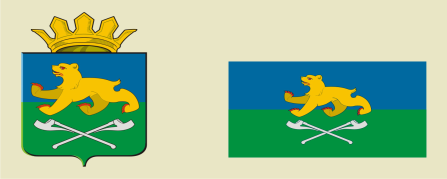 АДМИНИСТРАЦИЯ  СЛОБОДО-ТУРИНСКОГОМУНИЦИПАЛЬНОГО РАЙОНА                                П О С Т А Н О В Л Е Н И ЕОтветственный исполнитель         муниципальной программы           Администрация Слободо-Туринского муниципального района.   Сроки реализации                  муниципальной программы            2014-2020ггЦели и задачи                     муниципальной программы            Цель программы является:№11) завершение до 2015 года разработки документов территориального планирования и градостроительного зонирования муниципальных образований, расположенных в границах Слободо-Туринского муниципального района, а также дальнейшее внесение изменений в данные документы. Задачи программы: №11) создание условий для устойчивого, безопасного и комплексного развития муниципальных образований, расположенных на территории Слободо-Туринского муниципального района в целях обеспечения благоприятной среды для проживания населения.Цель программы является: №22) подготовка документации по планировке территорий для строительства малоэтажной жилой застройки и объектов местного значения муниципального района и сельских поселений.Задача программы: №22) обеспечение развития жилищного строительства, установленных контрольных параметров по вводу жилья, формирование земельных участков для строительства жилья и иных объектов капитального строительства. Цель программы является: №33) Создание информационной системы обеспечения градостроительной деятельности Слободо-Туринского муниципального района.Задача программы: №33) обеспечение органов государственной власти, органов местного самоуправления, физических и юридических лиц достоверными сведениями, необходимыми для осуществления градостроительной, инвестиционной и иной хозяйственной деятельности, проведения землеустройства.Цель программы является: №44) Формирование нормативно-правовой базы для осуществления градостроительной деятельности.Задача программы: №4 4) обеспечение прав и законных интересов физических и юридических лиц, в том числе правообладателей земельных участков и объектов капитального строительстваПеречень подпрограмм              муниципальной программы           нетПеречень основных                 целевых показателей               муниципальной программы            Целевой показатель 1.                                     Подготовка проектов внесения изменений в схему тер-риториального планирования муниципального района и проекты генеральных планов сельских поселений. Целевой показатель 2.                                            Подготовка проектов внесения изменений в проекты генеральных планов сельских поселений.  Целевой показатель 3.                                             Подготовка проектов внесения изменений в правила землепользования и застройки сельских поселений.      Целевой показатель 4.                                     Подготовка документации по планировке территорий для строительства малоэтажной жилой застройки и объектов местного значения муниципального района и сельских поселений с созданием и обновлением цифро-вых топографических материалов в М 1: 25000 и         М 1:2000 для подготовки документации по планировке территорий.  Целевой показатель 5.                                      Создание автоматизированной  информационной  сис-темы  обеспечения  градостроительной  деятельности муниципального района с приобретением и установкой соответственного программного обеспечения, оборудования и обучением специалистов.Целевой показатель 6.                                 Формирование муниципальной нормативно-правовой базы.Объемы финансирования             муниципальной программы           по годам реализации, тыс. рублей  ВСЕГО:         68899,99 тыс.руб.                           в том числе: (по годам реализации :      на 2014год -   16233,33 тыс.руб. на 2015год –   10000,00 тыс.руб.на 2016год –  14333,33 тыс.руб.на 2017год –   13333,33 тыс.руб. на 2018год –   5000,00  тыс.руб. на 2019год –   5000,00  тыс.руб. на 2020год –   5000,00  тыс.руб.федеральный бюджет: нет   областной бюджет (70%): 48229,99 тыс.руб.              в том числе (по годам реализации): на 2014год -  11363,33 тыс.руб. на 2015год –   7000,00 тыс.руб.на 2016год – 10033,33 тыс.руб.на 2017год –   9333,33 тыс.руб. на 2018год –  3500,00  тыс.руб. на 2019год –   3500,00  тыс.руб.на 2020год –   3500,00  тыс.руб.Объемы финансирования             муниципальной программы           по годам реализации, тыс. рублей местный бюджет (30%):  20670,00 тыс.руб.                 в том числе (по годам реализации):  на 2014год – 4870,00 тыс.руб. на 2015год – 3000,00 тыс.руб.на 2016год – 4300,00 тыс.руб.на 2017год – 4000,00 тыс.руб. на 2018год – 1500,00 тыс.руб. на 2019год – 1500,00 тыс.руб. на 2020год – 1500,00 тыс.руб. внебюджетные источники:   нет   Адрес размещения                  муниципальной программы           в сети Интернет                   http//www.slturmr/ru/administratsiya/ofitsianyie dokumetyi/programmyi/ №    строки   Наименование цели(целей) и задач,целевых показателейЕдиницаизмере-ния                                              Значение целевого показателя                                                 Значение целевого показателя                                                 Значение целевого показателя                                                 Значение целевого показателя                                                 Значение целевого показателя                                                 Значение целевого показателя                                                 Значение целевого показателя    №    строки   Наименование цели(целей) и задач,целевых показателейЕдиницаизмере-ния2014 год2015 год2016   год2017  год2018    год2019   год2020  год123456789101.Цель 1. Завершение до 2015 года разработки документов территориального планирования и градостроительного зонирования муниципальных образований, расположенных в границах Слободо-Туринского муниципального района, а также дальнейшее внесение изменений в данные документы. Цель 1. Завершение до 2015 года разработки документов территориального планирования и градостроительного зонирования муниципальных образований, расположенных в границах Слободо-Туринского муниципального района, а также дальнейшее внесение изменений в данные документы. Цель 1. Завершение до 2015 года разработки документов территориального планирования и градостроительного зонирования муниципальных образований, расположенных в границах Слободо-Туринского муниципального района, а также дальнейшее внесение изменений в данные документы. Цель 1. Завершение до 2015 года разработки документов территориального планирования и градостроительного зонирования муниципальных образований, расположенных в границах Слободо-Туринского муниципального района, а также дальнейшее внесение изменений в данные документы. Цель 1. Завершение до 2015 года разработки документов территориального планирования и градостроительного зонирования муниципальных образований, расположенных в границах Слободо-Туринского муниципального района, а также дальнейшее внесение изменений в данные документы. Цель 1. Завершение до 2015 года разработки документов территориального планирования и градостроительного зонирования муниципальных образований, расположенных в границах Слободо-Туринского муниципального района, а также дальнейшее внесение изменений в данные документы. Цель 1. Завершение до 2015 года разработки документов территориального планирования и градостроительного зонирования муниципальных образований, расположенных в границах Слободо-Туринского муниципального района, а также дальнейшее внесение изменений в данные документы. Цель 1. Завершение до 2015 года разработки документов территориального планирования и градостроительного зонирования муниципальных образований, расположенных в границах Слободо-Туринского муниципального района, а также дальнейшее внесение изменений в данные документы. Цель 1. Завершение до 2015 года разработки документов территориального планирования и градостроительного зонирования муниципальных образований, расположенных в границах Слободо-Туринского муниципального района, а также дальнейшее внесение изменений в данные документы. 1.1.Задача 1. Создание условий для устойчивого, безопасного и комплексного развития муниципальных образований, расположенных на территории Слободо-Туринского муниципального района в целях обеспечения благоприятной среды для проживания населенияЗадача 1. Создание условий для устойчивого, безопасного и комплексного развития муниципальных образований, расположенных на территории Слободо-Туринского муниципального района в целях обеспечения благоприятной среды для проживания населенияЗадача 1. Создание условий для устойчивого, безопасного и комплексного развития муниципальных образований, расположенных на территории Слободо-Туринского муниципального района в целях обеспечения благоприятной среды для проживания населенияЗадача 1. Создание условий для устойчивого, безопасного и комплексного развития муниципальных образований, расположенных на территории Слободо-Туринского муниципального района в целях обеспечения благоприятной среды для проживания населенияЗадача 1. Создание условий для устойчивого, безопасного и комплексного развития муниципальных образований, расположенных на территории Слободо-Туринского муниципального района в целях обеспечения благоприятной среды для проживания населенияЗадача 1. Создание условий для устойчивого, безопасного и комплексного развития муниципальных образований, расположенных на территории Слободо-Туринского муниципального района в целях обеспечения благоприятной среды для проживания населенияЗадача 1. Создание условий для устойчивого, безопасного и комплексного развития муниципальных образований, расположенных на территории Слободо-Туринского муниципального района в целях обеспечения благоприятной среды для проживания населенияЗадача 1. Создание условий для устойчивого, безопасного и комплексного развития муниципальных образований, расположенных на территории Слободо-Туринского муниципального района в целях обеспечения благоприятной среды для проживания населенияЗадача 1. Создание условий для устойчивого, безопасного и комплексного развития муниципальных образований, расположенных на территории Слободо-Туринского муниципального района в целях обеспечения благоприятной среды для проживания населения1.1.1.Целевой показатель 1.                                     Подготовка проектов внесения изменений в схему тер-риториального планирования муниципального района и проекты генеральных планов сельских поселений.Проект11111111.1.2.Целевой показатель 2.                                            Подготовка проектов внесения изменений в проекты генеральных планов сельских поселений.Проект44444441.1.3.Целевой показатель 3.                                             Подготовка проектов внесения изменений в правила землепользования и застройки сельских поселений.                                             Проект44444442.Цель 2. Подготовка документации по планировке территорий для строительства малоэтажной жилой застройки и объектов местного значения муниципального района и сельских поселенийЦель 2. Подготовка документации по планировке территорий для строительства малоэтажной жилой застройки и объектов местного значения муниципального района и сельских поселенийЦель 2. Подготовка документации по планировке территорий для строительства малоэтажной жилой застройки и объектов местного значения муниципального района и сельских поселенийЦель 2. Подготовка документации по планировке территорий для строительства малоэтажной жилой застройки и объектов местного значения муниципального района и сельских поселенийЦель 2. Подготовка документации по планировке территорий для строительства малоэтажной жилой застройки и объектов местного значения муниципального района и сельских поселенийЦель 2. Подготовка документации по планировке территорий для строительства малоэтажной жилой застройки и объектов местного значения муниципального района и сельских поселенийЦель 2. Подготовка документации по планировке территорий для строительства малоэтажной жилой застройки и объектов местного значения муниципального района и сельских поселенийЦель 2. Подготовка документации по планировке территорий для строительства малоэтажной жилой застройки и объектов местного значения муниципального района и сельских поселенийЦель 2. Подготовка документации по планировке территорий для строительства малоэтажной жилой застройки и объектов местного значения муниципального района и сельских поселений2.1.Задача 2. Обеспечение развития жилищного строительства, установленных контрольных параметров по вводу жилья, формирование земельных участков для строительства жилья и иных объектов капитального строительстваЗадача 2. Обеспечение развития жилищного строительства, установленных контрольных параметров по вводу жилья, формирование земельных участков для строительства жилья и иных объектов капитального строительстваЗадача 2. Обеспечение развития жилищного строительства, установленных контрольных параметров по вводу жилья, формирование земельных участков для строительства жилья и иных объектов капитального строительстваЗадача 2. Обеспечение развития жилищного строительства, установленных контрольных параметров по вводу жилья, формирование земельных участков для строительства жилья и иных объектов капитального строительстваЗадача 2. Обеспечение развития жилищного строительства, установленных контрольных параметров по вводу жилья, формирование земельных участков для строительства жилья и иных объектов капитального строительстваЗадача 2. Обеспечение развития жилищного строительства, установленных контрольных параметров по вводу жилья, формирование земельных участков для строительства жилья и иных объектов капитального строительстваЗадача 2. Обеспечение развития жилищного строительства, установленных контрольных параметров по вводу жилья, формирование земельных участков для строительства жилья и иных объектов капитального строительстваЗадача 2. Обеспечение развития жилищного строительства, установленных контрольных параметров по вводу жилья, формирование земельных участков для строительства жилья и иных объектов капитального строительстваЗадача 2. Обеспечение развития жилищного строительства, установленных контрольных параметров по вводу жилья, формирование земельных участков для строительства жилья и иных объектов капитального строительстваЗадача 2. Обеспечение развития жилищного строительства, установленных контрольных параметров по вводу жилья, формирование земельных участков для строительства жилья и иных объектов капитального строительстваЗадача 2. Обеспечение развития жилищного строительства, установленных контрольных параметров по вводу жилья, формирование земельных участков для строительства жилья и иных объектов капитального строительстваЗадача 2. Обеспечение развития жилищного строительства, установленных контрольных параметров по вводу жилья, формирование земельных участков для строительства жилья и иных объектов капитального строительстваЗадача 2. Обеспечение развития жилищного строительства, установленных контрольных параметров по вводу жилья, формирование земельных участков для строительства жилья и иных объектов капитального строительстваЗадача 2. Обеспечение развития жилищного строительства, установленных контрольных параметров по вводу жилья, формирование земельных участков для строительства жилья и иных объектов капитального строительстваЗадача 2. Обеспечение развития жилищного строительства, установленных контрольных параметров по вводу жилья, формирование земельных участков для строительства жилья и иных объектов капитального строительстваЗадача 2. Обеспечение развития жилищного строительства, установленных контрольных параметров по вводу жилья, формирование земельных участков для строительства жилья и иных объектов капитального строительства2.1.1.Целевой показатель 4.                                     Подготовка документации по планировке территорий для строительства малоэтажной жилой застройки и объектов местного значения муниципального района и сельских поселений с созданием и обновлением цифро-вых топографических материалов в М 1: 25000 и         М 1:2000 для подготовки документации по планировке территорийДокумен-тация Докумен-тация 11111111111113.Цель 3. Создание информационной системы обеспечения градостроительной деятельности Слободо-Туринского муниципального районаЦель 3. Создание информационной системы обеспечения градостроительной деятельности Слободо-Туринского муниципального районаЦель 3. Создание информационной системы обеспечения градостроительной деятельности Слободо-Туринского муниципального районаЦель 3. Создание информационной системы обеспечения градостроительной деятельности Слободо-Туринского муниципального районаЦель 3. Создание информационной системы обеспечения градостроительной деятельности Слободо-Туринского муниципального районаЦель 3. Создание информационной системы обеспечения градостроительной деятельности Слободо-Туринского муниципального районаЦель 3. Создание информационной системы обеспечения градостроительной деятельности Слободо-Туринского муниципального районаЦель 3. Создание информационной системы обеспечения градостроительной деятельности Слободо-Туринского муниципального районаЦель 3. Создание информационной системы обеспечения градостроительной деятельности Слободо-Туринского муниципального районаЦель 3. Создание информационной системы обеспечения градостроительной деятельности Слободо-Туринского муниципального районаЦель 3. Создание информационной системы обеспечения градостроительной деятельности Слободо-Туринского муниципального районаЦель 3. Создание информационной системы обеспечения градостроительной деятельности Слободо-Туринского муниципального районаЦель 3. Создание информационной системы обеспечения градостроительной деятельности Слободо-Туринского муниципального районаЦель 3. Создание информационной системы обеспечения градостроительной деятельности Слободо-Туринского муниципального районаЦель 3. Создание информационной системы обеспечения градостроительной деятельности Слободо-Туринского муниципального районаЦель 3. Создание информационной системы обеспечения градостроительной деятельности Слободо-Туринского муниципального района3.1.Задача 3.                                                                                                                                                                                                        Обеспечение органов государственной власти, органов местного самоуправления, физических и юридических лиц достоверными сведениями, необходимыми для осуществления градостроительной, инвестиционной и иной хозяйственной деятельности, проведения землеустройства.Задача 3.                                                                                                                                                                                                        Обеспечение органов государственной власти, органов местного самоуправления, физических и юридических лиц достоверными сведениями, необходимыми для осуществления градостроительной, инвестиционной и иной хозяйственной деятельности, проведения землеустройства.Задача 3.                                                                                                                                                                                                        Обеспечение органов государственной власти, органов местного самоуправления, физических и юридических лиц достоверными сведениями, необходимыми для осуществления градостроительной, инвестиционной и иной хозяйственной деятельности, проведения землеустройства.Задача 3.                                                                                                                                                                                                        Обеспечение органов государственной власти, органов местного самоуправления, физических и юридических лиц достоверными сведениями, необходимыми для осуществления градостроительной, инвестиционной и иной хозяйственной деятельности, проведения землеустройства.Задача 3.                                                                                                                                                                                                        Обеспечение органов государственной власти, органов местного самоуправления, физических и юридических лиц достоверными сведениями, необходимыми для осуществления градостроительной, инвестиционной и иной хозяйственной деятельности, проведения землеустройства.Задача 3.                                                                                                                                                                                                        Обеспечение органов государственной власти, органов местного самоуправления, физических и юридических лиц достоверными сведениями, необходимыми для осуществления градостроительной, инвестиционной и иной хозяйственной деятельности, проведения землеустройства.Задача 3.                                                                                                                                                                                                        Обеспечение органов государственной власти, органов местного самоуправления, физических и юридических лиц достоверными сведениями, необходимыми для осуществления градостроительной, инвестиционной и иной хозяйственной деятельности, проведения землеустройства.Задача 3.                                                                                                                                                                                                        Обеспечение органов государственной власти, органов местного самоуправления, физических и юридических лиц достоверными сведениями, необходимыми для осуществления градостроительной, инвестиционной и иной хозяйственной деятельности, проведения землеустройства.Задача 3.                                                                                                                                                                                                        Обеспечение органов государственной власти, органов местного самоуправления, физических и юридических лиц достоверными сведениями, необходимыми для осуществления градостроительной, инвестиционной и иной хозяйственной деятельности, проведения землеустройства.Задача 3.                                                                                                                                                                                                        Обеспечение органов государственной власти, органов местного самоуправления, физических и юридических лиц достоверными сведениями, необходимыми для осуществления градостроительной, инвестиционной и иной хозяйственной деятельности, проведения землеустройства.Задача 3.                                                                                                                                                                                                        Обеспечение органов государственной власти, органов местного самоуправления, физических и юридических лиц достоверными сведениями, необходимыми для осуществления градостроительной, инвестиционной и иной хозяйственной деятельности, проведения землеустройства.Задача 3.                                                                                                                                                                                                        Обеспечение органов государственной власти, органов местного самоуправления, физических и юридических лиц достоверными сведениями, необходимыми для осуществления градостроительной, инвестиционной и иной хозяйственной деятельности, проведения землеустройства.Задача 3.                                                                                                                                                                                                        Обеспечение органов государственной власти, органов местного самоуправления, физических и юридических лиц достоверными сведениями, необходимыми для осуществления градостроительной, инвестиционной и иной хозяйственной деятельности, проведения землеустройства.Задача 3.                                                                                                                                                                                                        Обеспечение органов государственной власти, органов местного самоуправления, физических и юридических лиц достоверными сведениями, необходимыми для осуществления градостроительной, инвестиционной и иной хозяйственной деятельности, проведения землеустройства.Задача 3.                                                                                                                                                                                                        Обеспечение органов государственной власти, органов местного самоуправления, физических и юридических лиц достоверными сведениями, необходимыми для осуществления градостроительной, инвестиционной и иной хозяйственной деятельности, проведения землеустройства.Задача 3.                                                                                                                                                                                                        Обеспечение органов государственной власти, органов местного самоуправления, физических и юридических лиц достоверными сведениями, необходимыми для осуществления градостроительной, инвестиционной и иной хозяйственной деятельности, проведения землеустройства.3.1.1.  Целевой показатель 5.                                      Создание автоматизированной  информационной  сис-темы  обеспечения  градостроительной  деятельности муниципального района с приобретением и установкой соответственного программного обеспечения, оборудования и обучением специалистов  Целевой показатель 5.                                      Создание автоматизированной  информационной  сис-темы  обеспечения  градостроительной  деятельности муниципального района с приобретением и установкой соответственного программного обеспечения, оборудования и обучением специалистовпрограммапрограмма211---------4.Цель 4. Формирование нормативно-правовой базы для осуществления градостроительной деятельности Цель 4. Формирование нормативно-правовой базы для осуществления градостроительной деятельности Цель 4. Формирование нормативно-правовой базы для осуществления градостроительной деятельности Цель 4. Формирование нормативно-правовой базы для осуществления градостроительной деятельности Цель 4. Формирование нормативно-правовой базы для осуществления градостроительной деятельности Цель 4. Формирование нормативно-правовой базы для осуществления градостроительной деятельности Цель 4. Формирование нормативно-правовой базы для осуществления градостроительной деятельности Цель 4. Формирование нормативно-правовой базы для осуществления градостроительной деятельности Цель 4. Формирование нормативно-правовой базы для осуществления градостроительной деятельности Цель 4. Формирование нормативно-правовой базы для осуществления градостроительной деятельности Цель 4. Формирование нормативно-правовой базы для осуществления градостроительной деятельности Цель 4. Формирование нормативно-правовой базы для осуществления градостроительной деятельности Цель 4. Формирование нормативно-правовой базы для осуществления градостроительной деятельности Цель 4. Формирование нормативно-правовой базы для осуществления градостроительной деятельности Цель 4. Формирование нормативно-правовой базы для осуществления градостроительной деятельности Цель 4. Формирование нормативно-правовой базы для осуществления градостроительной деятельности 4.1.Задача 4. Обеспечение прав и законных интересов физических и юридических лиц, в том числе правообладателей земельных участков и объектов капитального строительстваЗадача 4. Обеспечение прав и законных интересов физических и юридических лиц, в том числе правообладателей земельных участков и объектов капитального строительстваЗадача 4. Обеспечение прав и законных интересов физических и юридических лиц, в том числе правообладателей земельных участков и объектов капитального строительстваЗадача 4. Обеспечение прав и законных интересов физических и юридических лиц, в том числе правообладателей земельных участков и объектов капитального строительстваЗадача 4. Обеспечение прав и законных интересов физических и юридических лиц, в том числе правообладателей земельных участков и объектов капитального строительстваЗадача 4. Обеспечение прав и законных интересов физических и юридических лиц, в том числе правообладателей земельных участков и объектов капитального строительстваЗадача 4. Обеспечение прав и законных интересов физических и юридических лиц, в том числе правообладателей земельных участков и объектов капитального строительстваЗадача 4. Обеспечение прав и законных интересов физических и юридических лиц, в том числе правообладателей земельных участков и объектов капитального строительстваЗадача 4. Обеспечение прав и законных интересов физических и юридических лиц, в том числе правообладателей земельных участков и объектов капитального строительстваЗадача 4. Обеспечение прав и законных интересов физических и юридических лиц, в том числе правообладателей земельных участков и объектов капитального строительстваЗадача 4. Обеспечение прав и законных интересов физических и юридических лиц, в том числе правообладателей земельных участков и объектов капитального строительстваЗадача 4. Обеспечение прав и законных интересов физических и юридических лиц, в том числе правообладателей земельных участков и объектов капитального строительстваЗадача 4. Обеспечение прав и законных интересов физических и юридических лиц, в том числе правообладателей земельных участков и объектов капитального строительстваЗадача 4. Обеспечение прав и законных интересов физических и юридических лиц, в том числе правообладателей земельных участков и объектов капитального строительстваЗадача 4. Обеспечение прав и законных интересов физических и юридических лиц, в том числе правообладателей земельных участков и объектов капитального строительства4.1.1.Целевой показатель 6.                                 Формирование муниципальной нормативно-правовой базыЦелевой показатель 6.                                 Формирование муниципальной нормативно-правовой базыНорма-тивные правовые актыНорма-тивные правовые акты-11--11-111-№стро-киНаименованиемероприятия/Источникирасходовна финанси-рованиеОбъем расходов на выполнение мероприятия за счет всех источников ресурсного обеспечения, тыс. рублейОбъем расходов на выполнение мероприятия за счет всех источников ресурсного обеспечения, тыс. рублейОбъем расходов на выполнение мероприятия за счет всех источников ресурсного обеспечения, тыс. рублейОбъем расходов на выполнение мероприятия за счет всех источников ресурсного обеспечения, тыс. рублейОбъем расходов на выполнение мероприятия за счет всех источников ресурсного обеспечения, тыс. рублейОбъем расходов на выполнение мероприятия за счет всех источников ресурсного обеспечения, тыс. рублейОбъем расходов на выполнение мероприятия за счет всех источников ресурсного обеспечения, тыс. рублейОбъем расходов на выполнение мероприятия за счет всех источников ресурсного обеспечения, тыс. рублейОбъем расходов на выполнение мероприятия за счет всех источников ресурсного обеспечения, тыс. рублей№стро-киНаименованиемероприятия/Источникирасходовна финанси-рованиевсего2014 год2015 год2016   год2017  год2018    год2019   год2020  годНомер строкицелевых показателей,на достижениекоторых направленымероприятия12345678910111.Всего           по муниципальнойпрограмме,      в том числе:    68899,9916233,3310000,0014333,3313333,335000,005000,005000,002.областной бюджет48229,9911363,337000,0010033,339333,333500,0003500,003500,003.местный бюджет20670,004870,003000,004300,004000,001500,001500,001500,004.Задача 1. Создание ус-ловий для устойчивого, безопасного и комплекс-ного развития муници-пальных образований, расположенных на терри-тории Слободо-Туринского муниципального района в целях обеспечения благоприятной среды для проживания населения5. Мероприятие 1 Подготовка проектов внесения изменений в схему территориаль-ного планирования му-ниципального района и проекты генераль-ных планов сельских поселений.1.1.1.6.местный бюджет  700,00100,00100,00100,00100,00100,00100,00100,007.Мероприятие 2Подготовка проектов внесения изменений в проекты генеральных планов сельских посе-лений.1.1.2.8.местный бюджет  2800,00400,00400,00400,00400,00400,00400,00400,009.Мероприятие 3Подготовка проектов внесения изменений в правила землепользо-вания и застройки сельских поселений1.1.3.10.местный бюджет  2800,00400,00400,00400,00400,00400,00400,00400,0011.Задача 2.Обеспечение развития жилищного строительства, уста-новленных контроль-ных параметров по вводу жилья, форми-рование земельных участков для строи-тельства жилья и иных объектов капи-тального строитель-ства--------12.Мероприятие 4Подготовка докумен-тации по планировке территорий для строи-тельства малоэтажной жилой застройки и объ-ектов местного значе-ния муниципального района и сельских по-селений с созданием и обновлением цифровых топографических мате-риалов в М 1: 25000 и         М 1:2000 для подготов-ки документации по планировке территорий2.2.4.13.областной бюджет48229,9911363,337000,0010033,339333,333500,0003500,003500,0014.местный бюджет  11070,001970,001000,003400,003000,00600,00500,00600,0015.Задача 3.  Обеспече-                                                                                                                                                                                                ние органов государ-ственной власти, орга-нов местного самоуп-равления, физических и юридических лиц до-стоверными сведени-ями, необходимыми для осуществления градостроительной, инвестиционной и иной хозяйственной деятельности, проведедения землеустройства16.Мероприятие 5.Создание автоматизи-рованной информаци-онной системы  обеспе-чения  градостроитель-ной  деятельности муни-ципального района с приобретением и уста-новкой соответственно-го программного обес-печения, оборудования и обучением специалис-тов3.3.5.17.местный бюджет  3000,002000,001000,00-----18.Задача 4. Обеспечение прав и законных интересов физических и юриди-ческих лиц, в том числе правообладате-лей земельных участ-ков и объектов капи-тального строитель-ства19.Мероприятие 6.Формирование муници-пальной нормативно-правовой базы4.4.6.20.местный бюджет  300,00-100,00-100,00-100,00-